РОССИЙСКАЯ ФЕДЕРАЦИЯг. ИРКУТСКАДМИНИСТРАЦИЯКОМИТЕТ ПО СОЦИАЛЬНОЙ ПОЛИТИКЕ И КУЛЬТУРЕДЕПАРТАМЕНТ ОБРАЗОВАНИЯМУНИЦИПАЛЬНОЕ БЮДЖЕТНОЕДОШКОЛЬНОЕ ОБРАЗОВАТЕЛЬНОЕ УЧРЕЖДЕНИЕГОРОДА  ИРКУТСКА ДЕТСКИЙ САД  №164                                           (МБДОУ г. Иркутска детский сад № 164)                                                                          	664082, г. Иркутск, м-н Университетский,18 тел. 36-81-95E-mail: detcad164@yandex.ru      ОГРН1023801752611 ИНН/КПП 3812008520/381201001Отчет о мероприятиях в ДОУ по профилактике пожарной безопасности с 22.03.2018. по 22.04.2018Заведующая МБДОУ д/с №164 __________/Суховеркина О.Г./МП   №п/пМероприятиясрокиответственные1Работа с работниками :Инструктаж по пожарной безопасности26.03.2018Заместитель заведующей по УВРКрутикова Ю.Г.2Работа с детьми:Спортивное соревнование  с детьми  старшей и подготовительной группы «Пожарные дружины»Выставка детского  плаката «Важный номер 01»Просмотр мультфильмов: «Кошкин дом», «Путаница»Распространение информационных листков - памяток «Детишкам о пожарной безопасности»26.03 -16.04.2018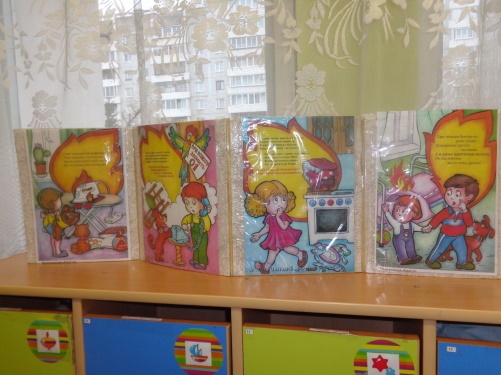 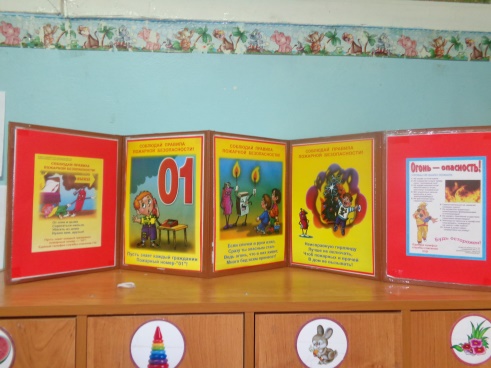 2Работа с детьми:Спортивное соревнование  с детьми  старшей и подготовительной группы «Пожарные дружины»Выставка детского  плаката «Важный номер 01»Просмотр мультфильмов: «Кошкин дом», «Путаница»Распространение информационных листков - памяток «Детишкам о пожарной безопасности»26.03 -16.04.2018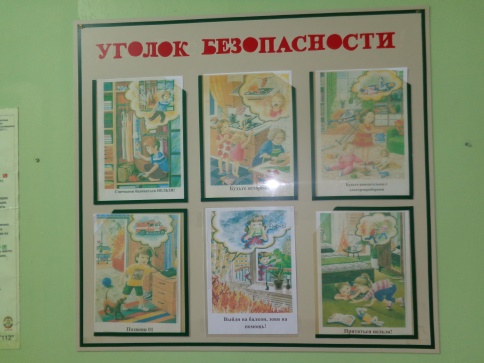 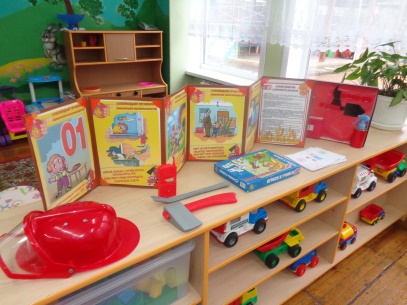 2Работа с детьми:Спортивное соревнование  с детьми  старшей и подготовительной группы «Пожарные дружины»Выставка детского  плаката «Важный номер 01»Просмотр мультфильмов: «Кошкин дом», «Путаница»Распространение информационных листков - памяток «Детишкам о пожарной безопасности»26.03 -16.04.2018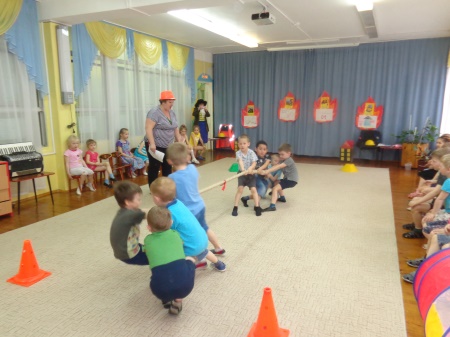 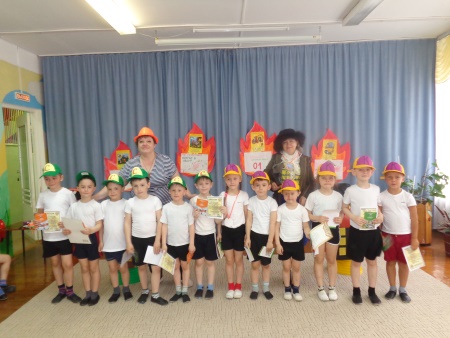 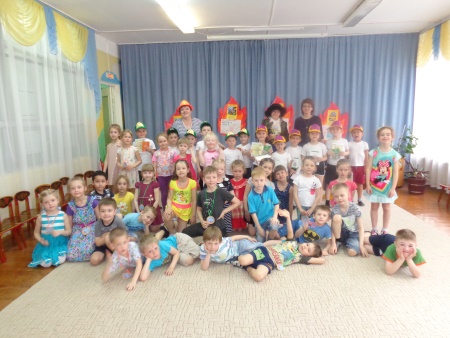 3.Работа с родителями:Консультация  для родителей «Не допускайте шалостей детей с огнем»Распространение информационных листков - памяток «Средства пожаротушения»22.03 -22.04.2018Заместитель заведующей по УВР Крутикова Ю.Г.Воспитатели групп